Краевое государственное автономное общеобразовательное учреждение«Краевой центр образования»                                                                              УТВЕРЖДАЮ                                             Генеральный директор                                                                   КГАОУ КЦО_____________Э.В. Шамонова                                                                                           «___»_______________20___г.ПОЛОЖЕНИЕкраевого конкурса детского творчества «Школьная пора»Общие положенияНастоящее положение регулирует порядок, сроки и условия проведения краевого конкурса детского творчества «Школьная пора».Организатор конкурса - краевое государственное автономное образовательное учреждение «Краевой центр образования» (далее КГАОУ КЦО).Дата проведения: 17.09 - 02.11.2018 г.Место проведения: г. Хабаровск ул. Павла-Морозова 92б, КГАОУ КЦОЦели и задачи конкурса Конкурс проводится с целью дальнейшего развития творческого потенциала детей и подростков средствами изобразительной, декоративно-прикладной деятельности, компьютерного дизайна и фотографии.   В ходе проведения конкурса решаются следующие задачи:создание атмосферы осеннего праздника среди участников конкурса, создание благоприятной атмосферы для неформального общения детей и педагогов, увлеченных общим делом;выявление и поддержка талантливых детей, презентация лучших работ детского изобразительного, декоративно-прикладного творчества, а так же работ, выполненных на компьютере;предоставление возможности педагогам и руководителям творческих коллективов обмениваться опытом;воспитание эстетического вкуса подрастающего поколения.3. Участники конкурса В конкурсе принимают участие обучающиеся культурно-досуговых учреждений, учреждений дополнительного образования, детских и молодёжных объединений, школ-интернатов г.Хабаровска и Хабаровского края.Возраст участников – от 5 до 17 лет. Конкурс проводится в возрастных категориях: 5 – 7 лет;  8 – 10 лет; 11 – 13 лет; 14 – 17 лет. 4. Порядок и условия проведения4.1 Конкурс проводится в четырех номинациях:«Изобразительное творчество» включает следующие подноминации:- живопись, - графика;«Декоративно-прикладное творчество» (изделия из дерева: резьба, скульптура малых форм, роспись; изделия из глины: керамика, скульптура малых форм; изделия из кожи и меха; изделия из природных материалов; ткачество, вышивка, лоскутное шитье, роспись по ткани; бисероплетение; бумагопластика и др.);«Рисунок на компьютере»«Фотография» 4.2 На Конкурс принимаются работы, изготовленные в течение текущего учебного года и ранее не принимавшие участие в краевых выставках и конкурсах.4.3 Для участия в Конкурсе необходимо заполнить заявку (Приложение №1). Заявка заполняется в Word, шрифт Times New Roman, размер 14, без подчеркиваний и выделения шрифта. Заявки на участие, а также конкурсные работы принимаются с 17.09.2018 по 01.10.2018 (включительно) с 9:00 до 18:00 по адресу г. Хабаровск, ул. Павла-Морозова 92б. Наличие печати и подписи в заявке обязательно.Копия заявки должна быть представлена в электронном виде для компьютерной обработки (Word, не сканированное изображение) по e-mail: LAtoyan_kco@mail.ru  Если в учреждении работает несколько педагогов, заявка заполняется от учреждения в одном экземпляре.4.5 На основании заявок составляются оценочные листы и списки детей для дипломов и сертификатов участника.4.6 Количество работ от одного педагога – не более 3 (трех). Один участник может выставить одну работу. Коллективные работы для участия в конкурсе не принимаются.4.7 Открытие выставки состоится – 04.10.2018г.,       Работа жюри, подведение итогов – 10.10.2018г.        Торжественное награждение победителей – 12.10.2018г. в 15:00 в КЦО. 5. Требования к оформлению работ5.1 Работы должны соответствовать тематике конкурса: осенняя природа, осенний букет, школа, День знаний, школьные уроки, и др.5.2 Работы должны быть полностью готовы к экспонированию.5.3 Требования к оформлению работ «Изобразительного творчества». Допустимый формат изобразительных работ – А3, А2. Оформление работы формата А3 в паспарту и рамку не требуется. Работа, формат которой превышает А3 оформляется в паспарту.    5.4 Требования к оформлению работ «Декоративно-прикладное творчество».Работы должны быть устойчивы, готовые к установке в выставочные витрины, все мелкие детали хорошо закреплены. Размер работ для выставочных витрин не должен превышать 45см в высоту, ширина и длина работы не более 50 см. Открытки не превышают формата А4. Работы в рамах должны иметь петли для крепления. 5.5 Требования к оформлению «Рисунок на компьютере», «Фотоработы».Рисунок на компьютере выполняется в графических программах Paint, CorelDraw, Photoshop и др. Размер изображения А3, формат– jpg. Фотографии должны быть высокого качества, разрешение фото 300dpi.   Работы могут быть представлены как в печатном виде, так и в электронном. Файлы направляются на электронную почту организатора LAtoyan_kco@mail.ru. В письме должна быть заявка (Word) и работы участника.  5.6 Каждая работа сопровождается этикеткой 5х9 см (образец в Приложении №2). Этикетка заполняется участниками самостоятельно и крепится к работе Изобразительного творчества, рисунку на компьютере, фотографии – в правом нижнем углу на рисунок. На работы ДПТ - к раме, на изделие или на основание. Так же, непосредственно на самой работе следует указать ФИ автора и организацию, в случае утере этикетки. 5.7 Творческие работы, не соответствующие изложенным требованиям, к экспонированию не допускаются.6. Критерии оценки6.1 Жюри оценивает работы участников по следующим критериям:соответствие содержания заявленной теме;уровень техники исполнения;цветовое и композиционное решение творческой работы;новизна работы (используемые материалы; техника);художественная целостность произведения;7. Подведение итогов 7.1 К работе в составе жюри привлекаются представители образовательных учреждений, учреждений культуры, творческих и общественных организаций Хабаровского края.7.2 Все участники Конкурса получают сертификаты. Победители, занявшие 1, 2, 3 места получают дипломы соответствующих степеней.7.3 Жюри вправе присуждать специальные дипломы.7.4 Решение жюри пересмотру не подлежит.7.5 Конкурсные работы возвращаются с 05.11 по 09.11.2018 г. с 9.00 до 17.00 по адресу г. Хабаровск, ул. Павла-Морозова 92б.8. Контактная информацияЗадать интересующие вас вопросы, вы можете на электронный адресLAtoyan_kco@mail.ru (художник-оформитель - Атоян Лиана Манвеловна)или по тел. 8-914-203-79-20; рабочий: 47-36-02 доп.1710 (художник-оформитель - Атоян Лиана Манвеловна),Приложение 1Заявка на участиев краевом конкурсе детского творчества«Школьная пора»17.09 - 02.11.2018 г.1. Название учреждения (полностью): адрес юридический, электронный, контактные телефоны.2. Фамилия, имя, отчество руководителя (полностью) учреждения, должность, контактные телефоны.3. Название творческого коллектива.4. Фамилия, имя, отчество педагога (полностью), контактные телефоны,             e-mail.Руководитель организации			М.П.			ФИО 							подписьПриложение № 2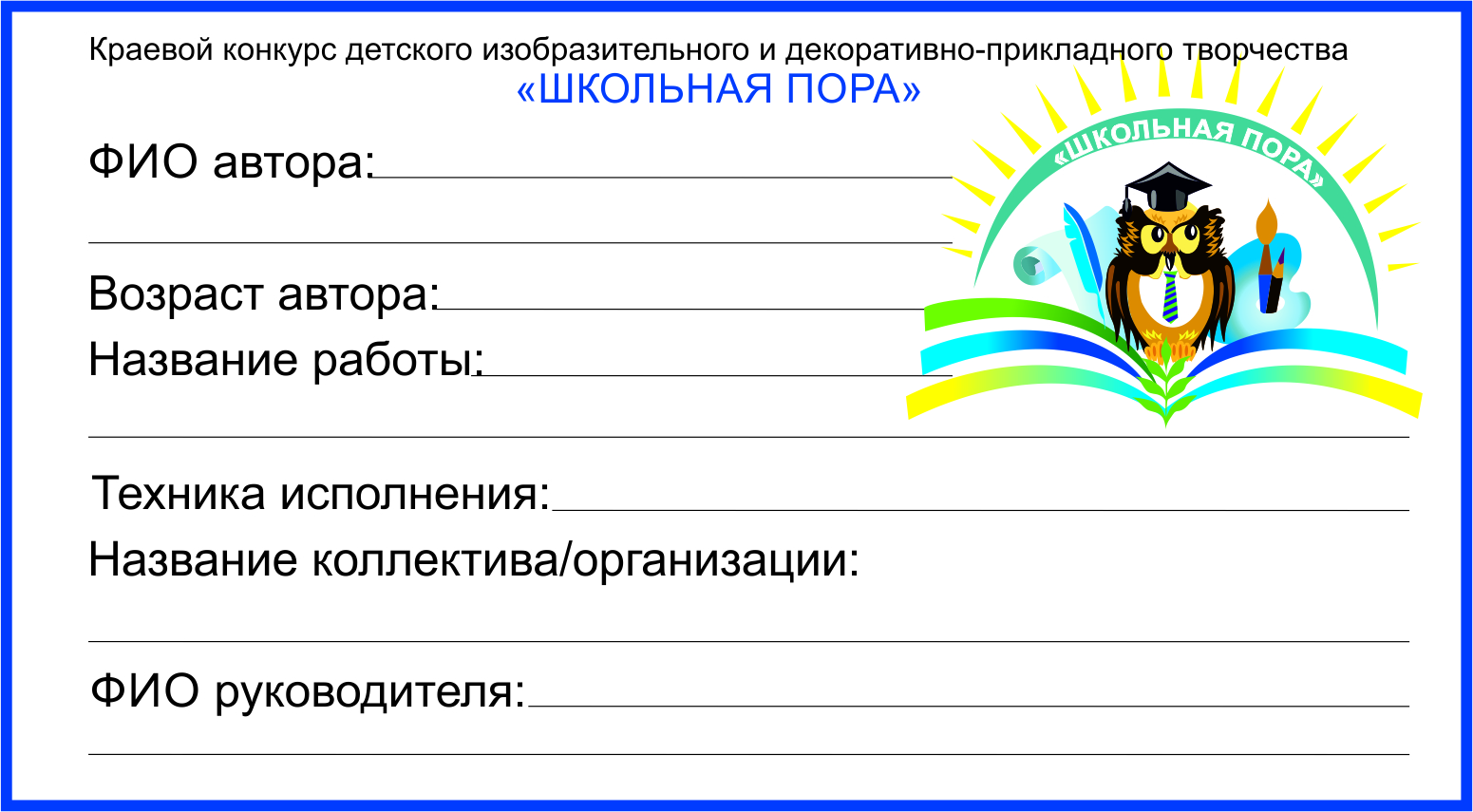 № п/пФамилия, имя участника,возрастНоминация, подноминацияНазвание работы, техникаРазмер работыФИО педагога (полностью),Тел. 1 Иванов Иван, 8 лет  ИЗО;Живопись  «Школа», гуашь А3 Иванов Иван Иванович,8-999-000-00-00  2345